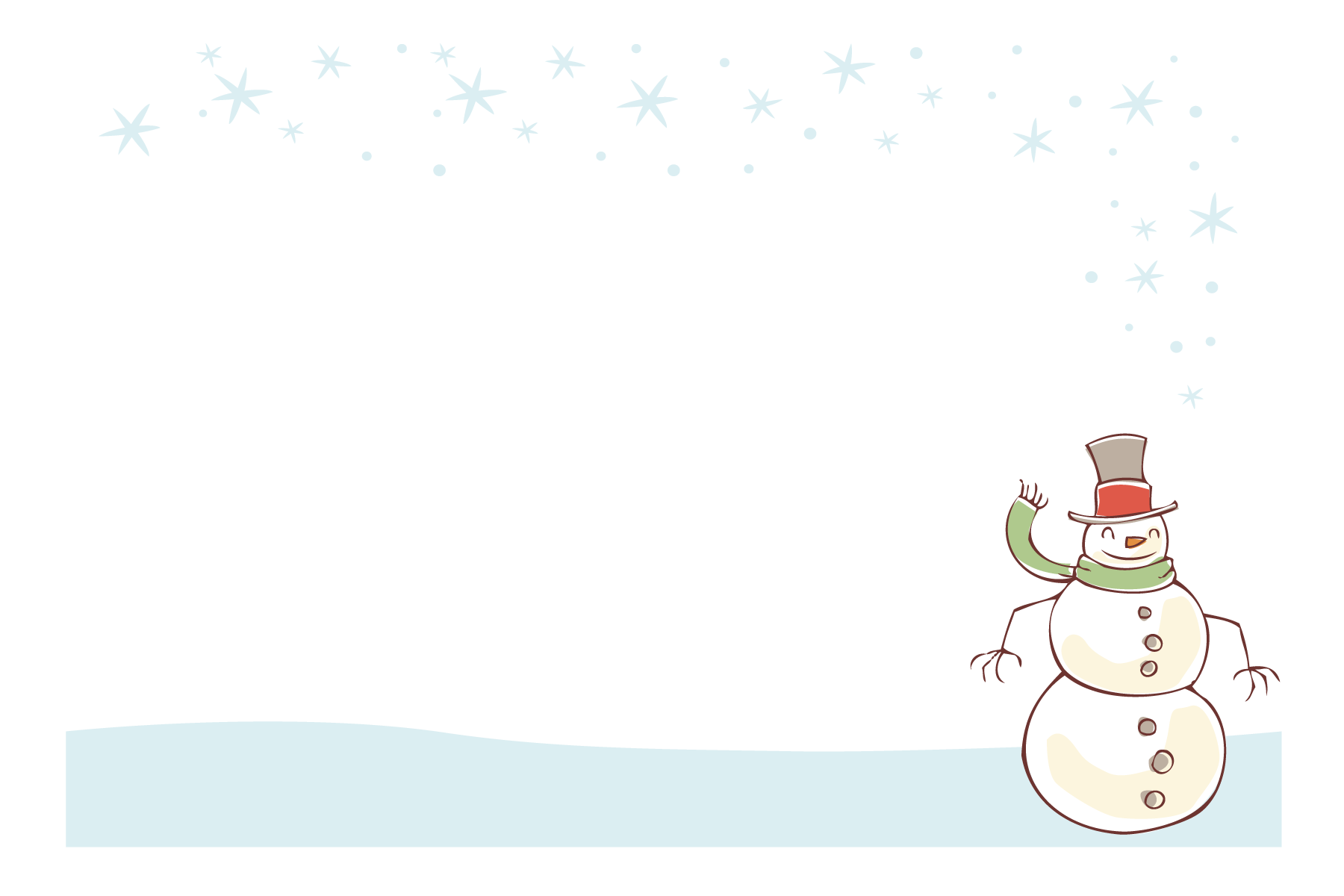 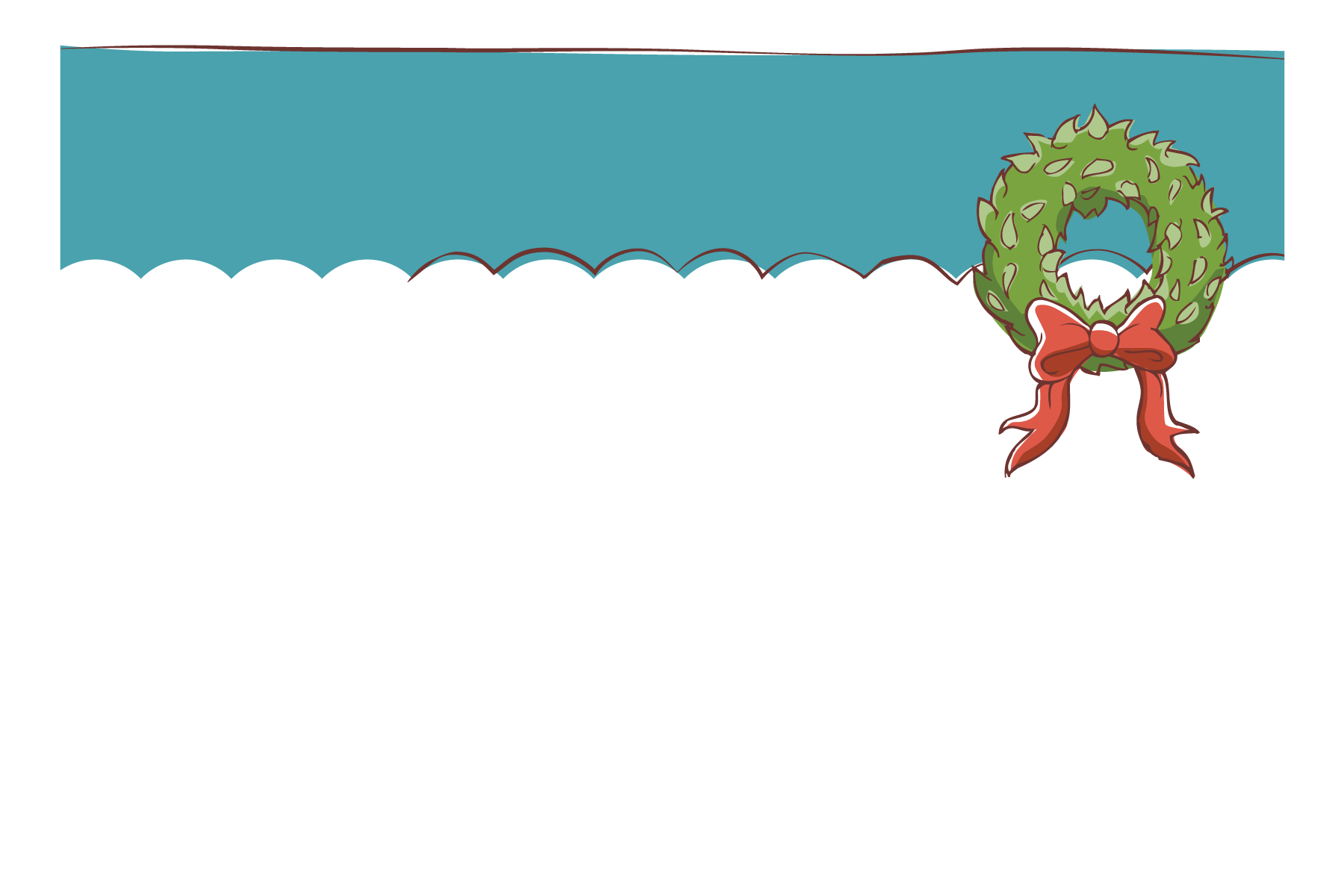 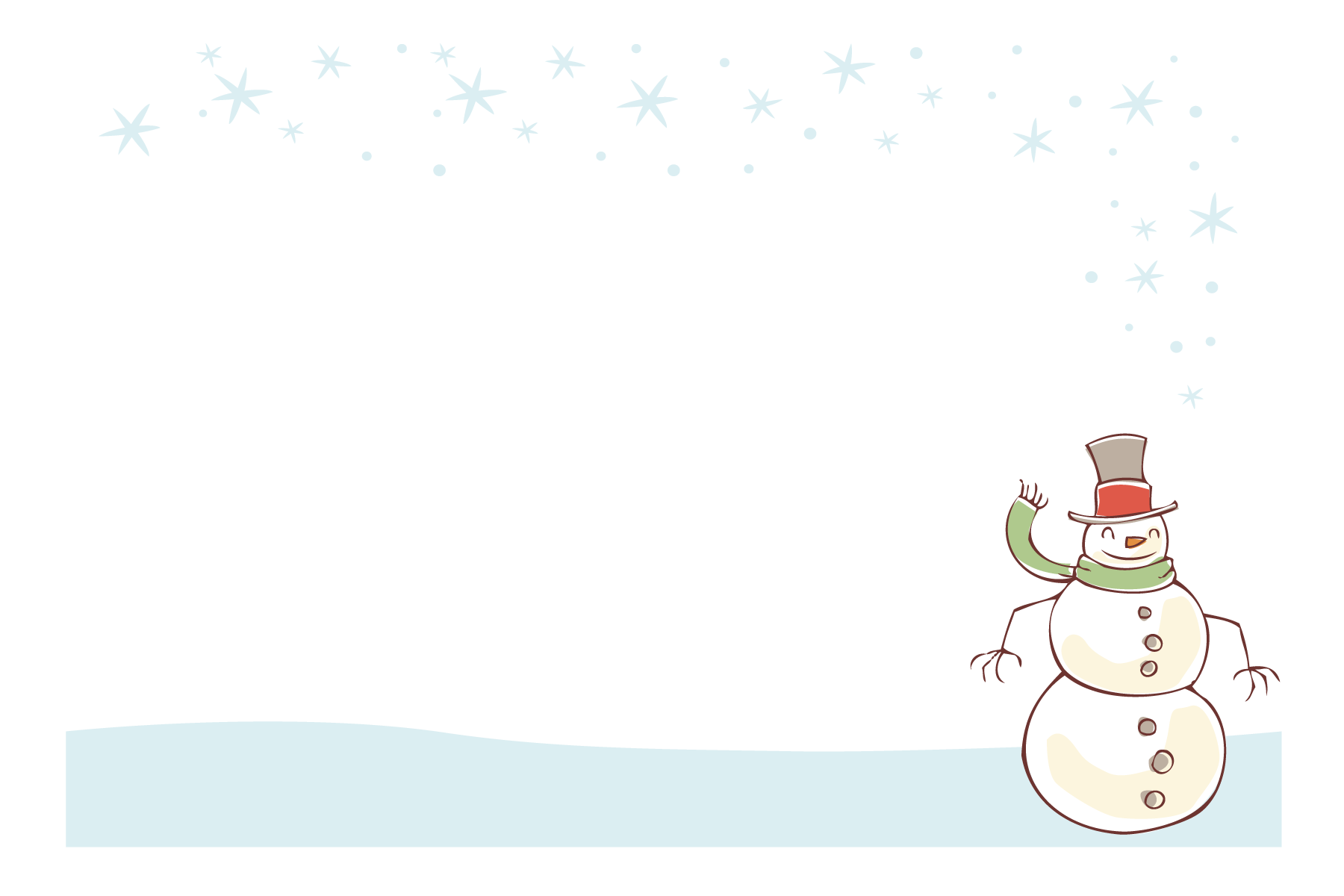 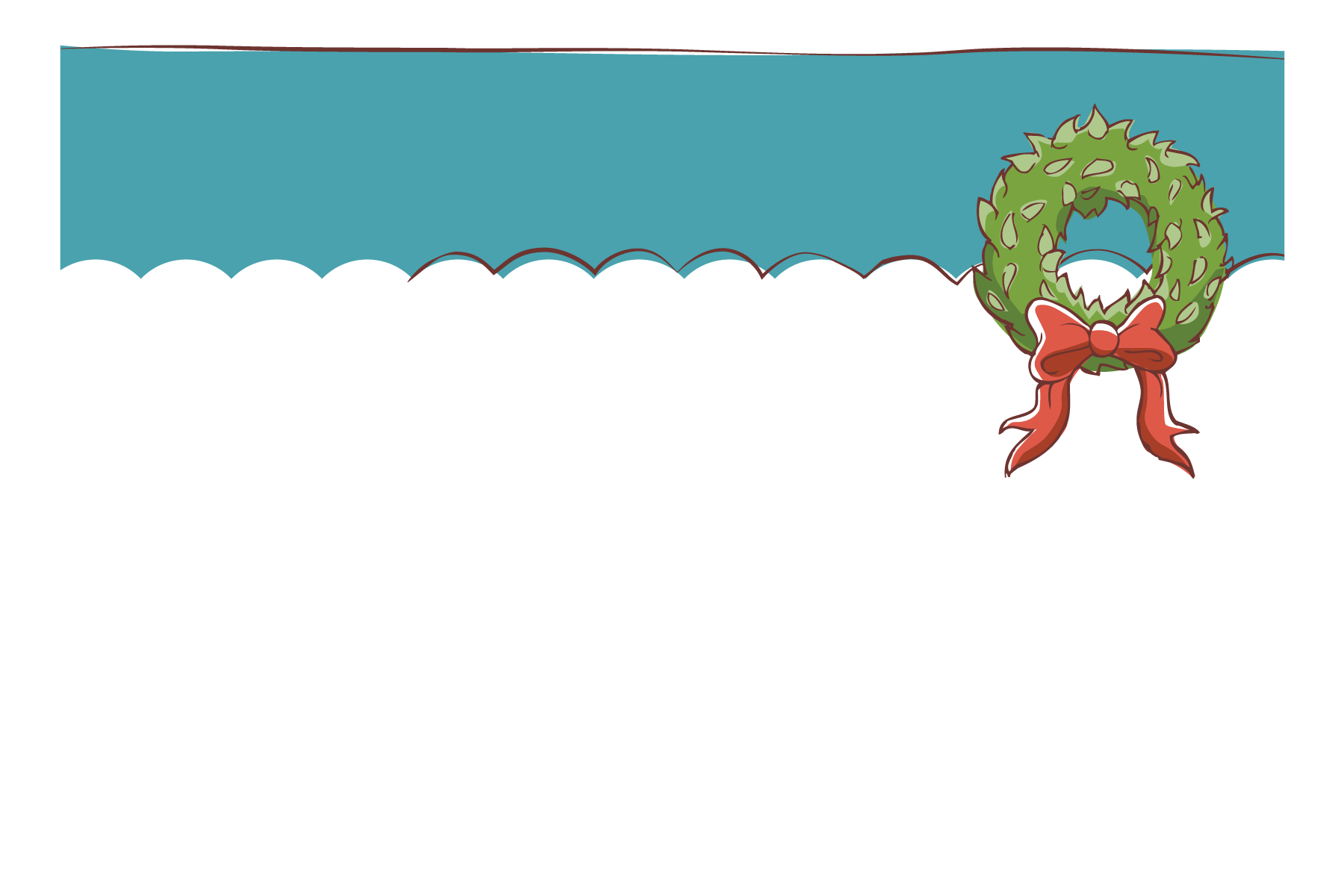 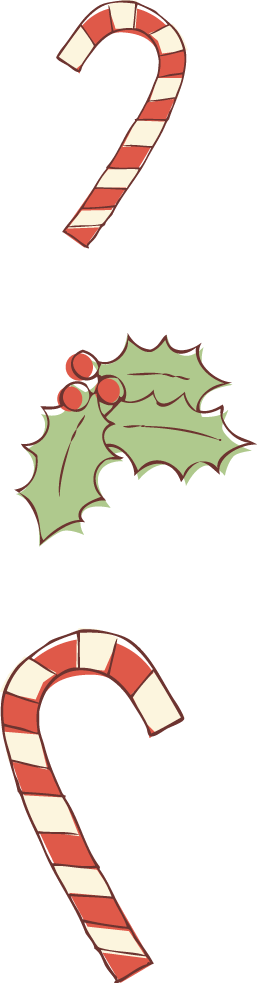 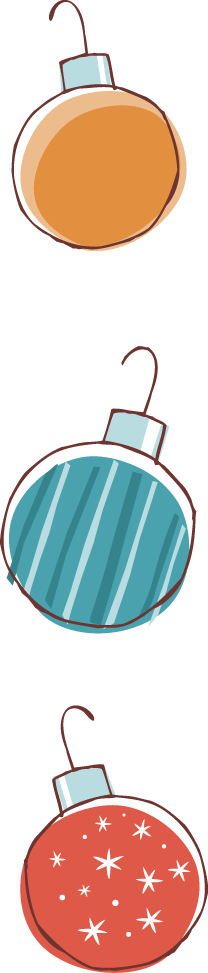 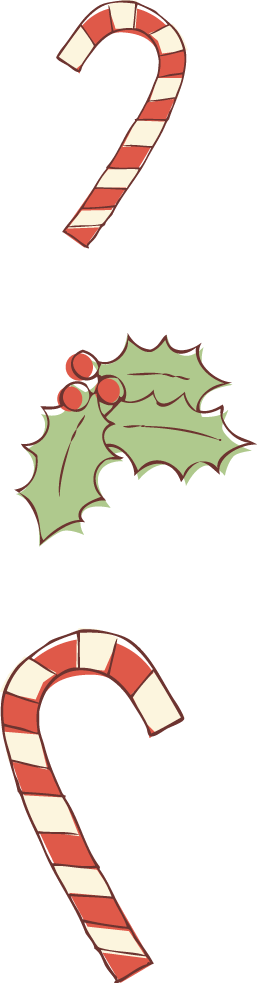 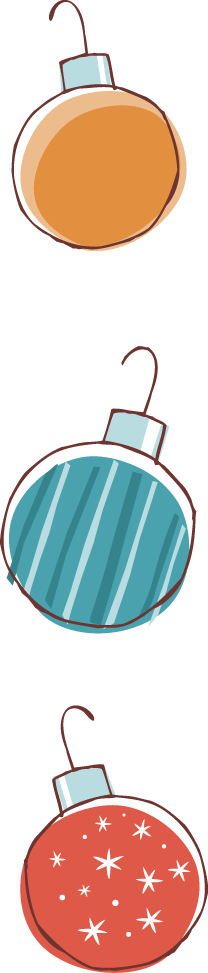 Christmas  (from )Christmas  (from )